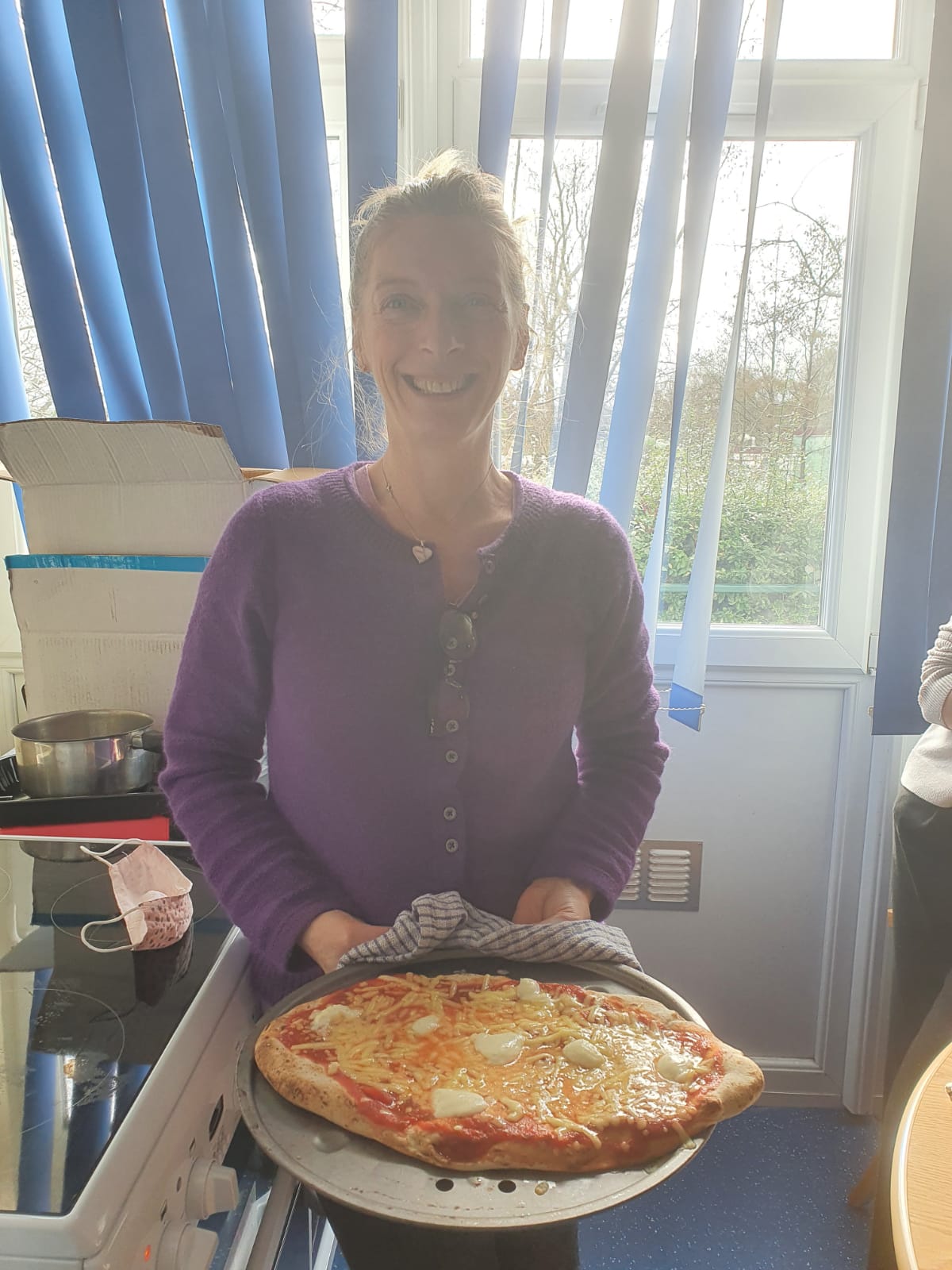 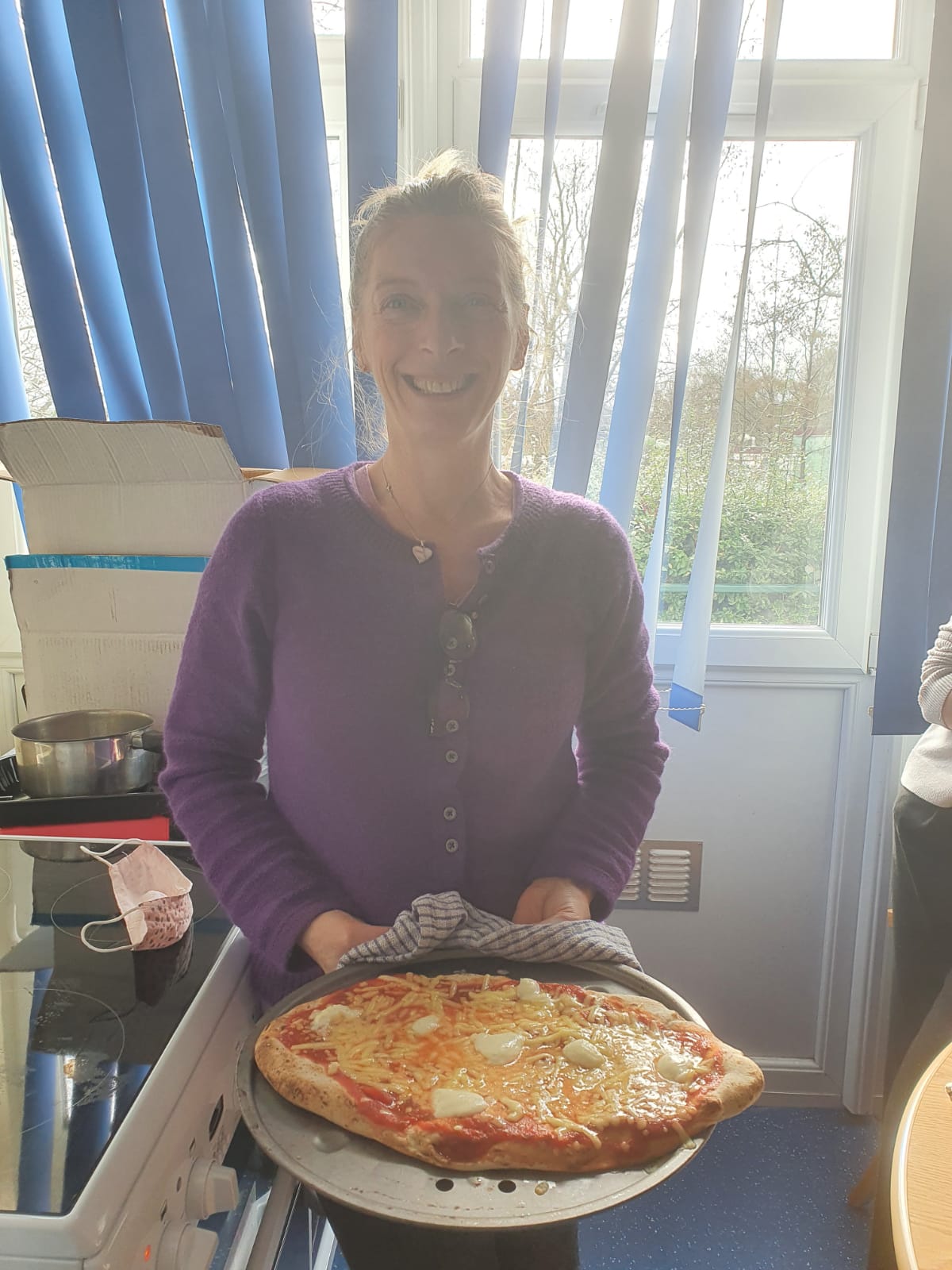 This week the challenge will be naan bread pizza. If you do make the pizza please email pictures to enquiries@dobcroft-inf.sheffield.sch.uk. If you didn’t mind us putting the pictures on Twitter/school website then please let us know in the email. Leeeeet’s get cooking!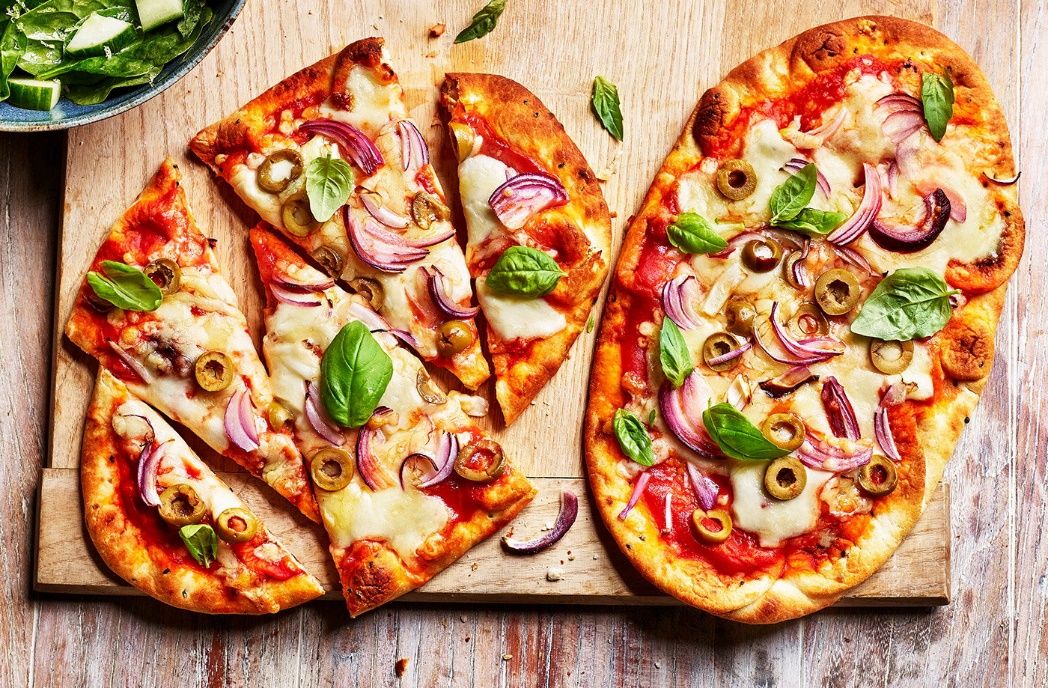 https://realfood.tesco.com/recipes/naan-bread-pizzas.html 